МИНИСТЕРСТВО ОБРАЗОВАНИЯ И НАУКИ РОССИЙСКОЙ ФЕДЕРАЦИИФЕДЕРАЛЬНОЕ ГОСУДАРСТВЕННОЕ БЮДЖЕТНОЕ ОБРАЗОВАТЕЛЬНОЕ УЧРЕЖДЕНИЕ ВЫСШЕГО ОБРАЗОВАНИЯ
 «ДОНСКОЙ ГОСУДАРСТВЕННЫЙ ТЕХНИЧЕСКИЙ УНИВЕРСИТЕТ»(ДГТУ)П Р О Т О К О Л Регионального творческого конкурса на иностранных языках «Территория Европейских и Азиатских языков и культур» для учащихся 5-11 классов РАЙОННЫЙ ЭТАПНоминация «Мой образ Европы/Азии». Конкурс рисунковЧлены жюри: Цыганова Виктория Викторовна  - руководитель  методического объединения учителей иностранного языка МБОУ «Гимназия № 25»Шелест Елена Алексеевна – руководитель методического объединения учителей иностранного языка  МАОУ «Лицей №27» Сергунина Елена Александровна - руководитель методического объединения учителей иностранного языка, МБОУ «Школа№32»Колыхалина Вера Ильинична – руководитель методического объединения учителей иностранного языка, МБОУ «Школа№40»Раевкая Елена Петровна -  руководитель методического объединения учителей иностранного языка, МБОУ «Школа № 43»Томиленко Наталья Викторовна -  учитель иностранного языка, МБОУ «Лицей №50»Гудыма Ирина Александровна - учитель английского языка МБОУ «Лицей№71» Джагупова Дарья Олеговна  - руководитель методического объединения учителей иностранного языка, МБОУ «Лицей№ 50»Яценко Анна Николаевна - руководитель методического объединения учителей иностранного языка Октябрьского района, МАОУ «Гимназия №52» - председатель жюри.Присутствовали: члены жюри – 9 человек  ПОВЕСТКА ДНЯ:Проверка работ в номинации: «Мой образ Европы/Азии». Конкурс рисунков .Подведение итогов конкурса.ПОСТАНОВИЛИ:Наградить победителей  в номинации «Мой образ Европы/Азии» .Конкурс рисунков .учащуюся 8 класса «Б» Тетеревятникову Лидию , МБОУ «Гимназия №25» дипломом I степени,учащегося 5 класса «А» Болюченко Всеволода , МБОУ «Гимназия №25» дипломом I степени,учащегося 5 класса «А» Ливицкого Никиту , МБОУ «Гимназия №25» дипломом I степени.Наградить призёров в номинации «Мой образ Европы/Азии» . Конкурс рисунков .учащуюся 10 класса «Б» Карапузову Анну, МАОУ «Лицей №27» дипломом IIстепени,Утвердить список победителей – участников заключительного этапа:Рекомендовать включить в список допущенных к заключительному этапу Регионального творческого конкурса на иностранных языках «Территория Европейских и Азиатских языков и культур» для учащихся 5-11 классов учащихся, предоставивших работы в данной номинации на китайском и корейском языках:учащуюся 8 класса «А» Пак Стеллу, МБОУ «Школа №40»,учащуюся 7 класса «Б» Добаеву Киру , МБОУ «Школа №40»,учащуюся 7 класса «А» Туменко Анастасию, МБОУ «Школа №43»Члены жюри:                                                                                                                                                                                                              Цыганова Виктория Викторовна  Шелест Елена Алексеевна Сергунина Елена Александровна Колыхалина Вера Ильинична Раевкая Елена Петровна Томиленко Наталья ВикторовнаГудыма Ирина Александровна Джагупова Дарья Олеговна Яценко Анна Николаевна Секретарь/Руководитель  методического объединения учителей иностранного языка МБОУ «Гимназия № 25»/                   Цыганова   В.В.                                                                                                 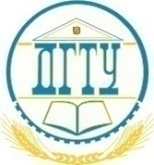            от «19» февраля  2021 г.                       г. Ростов-на-Дону №РезультатФИУчебное заведениеНоминация1Диплом I степени Тетеревятникова ЛидияМБОУ «Гимназия № 25» 8 класс (английский язык)«Мой образ Европы/Азии» Конкурс рисунков2Диплом I степени Болюченко ВсеволодМБОУ «Гимназия № 25» 5 класс (английский язык)«Мой образ Европы/Азии» Конкурс рисунков3Диплом I степени Ливицкий НикитаМБОУ «Гимназия № 25» 5 класс (английский язык)«Мой образ Европы/Азии» Конкурс рисунков